Ո Ր Ո Շ ՈՒ Մ21 հունվարի 2020 թվականի   N 59-Ա ԱՆՀԱՏ ՁԵՌՆԱՐԿԱՏԵՐ ՍՅՈՒԶԱՆՆԱ ԳՐԻԳՈՐՅԱՆԻՆ ԹԱՆԿԱՐԺԵՔ ՄԵՏԱՂՆԵՐԻՑ ՊԱՏՐԱՍՏՎԱԾ ԻՐԵՐԻ ԱՌՈՒՎԱՃԱՌՔԻ ԹՈՒՅԼՏՎՈՒԹՅՈՒՆ ՏԱԼՈՒ ՄԱՍԻՆ     Ղեկավարվելով «Տեղական ինքնակառավարման մասին» ՀՀ օրենքի 18-րդ հոդվածի 1-ին մասի 18)-րդ և 19)-րդ կետերով,«Տեղական տուրքերի և վճարների մասին» ՀՀ օրենքի 3-րդ և 4-րդ գլուխների պահանջներով, հիմք ընդունելով համայնքի ավագանու 2019 թվականի դեկտեմբերի 05-ի «Կապան համայնքում տեղական տուրքերի և վճարների դրույքաչափեր սահմանելու մասին» N 107-Ն որոշման 7)-րդ կետի պահանջը և հաշվի առնելով ԱՁ Սյուզաննա Գրիգորյանի թանկարժեք մետաղներից պատրաստված իրերի վաճառքի թույլտվություն ստանալու մասին 16.01.2020թ. հայտը, որոշում եմ1.Տալ թույլտվություն 2020 թվականի համար ԱՁ Սյուզաննա Գրիգորյանին /ՀՎՀՀ 78609152/` Կապան համայնքի Հունան Ավետիսյան փողոցի թիվ 5/23 հասցեում գտնվող առևտրի օբյեկտում թանկարժեք մետաղներից պատրաստված իրերի մանրածախ առուվաճառք իրականացնելու համար:ՀԱՄԱՅՆՔԻ ՂԵԿԱՎԱՐ                          ԳԵՎՈՐԳ ՓԱՐՍՅԱՆ 2020թ. հունվարի  21
        ք. Կապան
ՀԱՅԱՍՏԱՆԻ ՀԱՆՐԱՊԵՏՈՒԹՅԱՆ ԿԱՊԱՆ ՀԱՄԱՅՆՔԻ ՂԵԿԱՎԱՐ
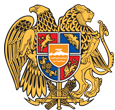 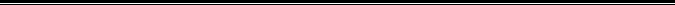 Հայաստանի Հանրապետության Սյունիքի մարզի Կապան համայնք 
ՀՀ, Սյունիքի մարզ, ք. Կապան, +374-285-42036, 060521818, kapan.syuniq@mta.gov.am